УТВЕРЖДАЮ Директор МКУК «МЦБС» городского округа Сокольский 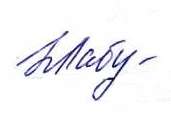 Нижегородской области _________ Н.Н. Лабутина«18» января 2022 годаПлан работы МКУК «МЦБС» на февраль 2022 года№ п/пНаименование мероприятияДата проведенияОтветственный за организацию и исполнениеМесто проведения«Фольклорист Владимир Морохин: собиратель народной мудрости» -тематическая выставка(в рамках Года культурного наследия) 12+01.02.2022Комиссарова Е. Г.ЦРБим. А.С.ПушкинаЦРБhttps://bibliosokol.ru/https://ok.ru/sokolskayabibliotekahttps://vk.com/public191664300«Нижний Новгород хорошо,что ты есть»! –час краеведения 12+04.02.2022Максимова О.А.ДРБЦРДБ https://bibliosokol.ru/https://ok.ru/sokolskayabibliotekahttps://vk.com/mkuk_mcbshttps://vk.com/club195946863«Живи настоящим – думай о будущем» - тематическая выставка	12+07.02.2022Зимина Г.И.ЦРБим. А.С.ПушкинаЦРБhttps://bibliosokol.ru/https://ok.ru/sokolskayabibliotekahttps://vk.com/public191664300«Маленькие солдаты большой войны» - час мужества(к Дню памяти юного героя-антифашиста в любительском объединение «PROчтение») 12+08.02.2022Масарова И.А.ЦРБим. А.С.ПушкинаЦРБhttps://bibliosokol.ru/https://ok.ru/sokolskayabibliotekahttps://vk.com/public191664300«О чём рассказывают гербы?» -урок истории 16+08.02.2022Комиссарова Е. Г.ЦРБим. А.С.ПушкинаСТИСПhttps://bibliosokol.ru/https://ok.ru/sokolskayabibliotekahttps://vk.com/public191664300 «Всё ли мы знаем о А. С. Пушкине?» литературная онлайн-викторина 12+09.02.2022Большаков Е.А. ЦРБ им. А.С.Пушкинаhttps://bibliosokol.ru/https://ok.ru/sokolskayabibliotekahttps://vk.com/public191664300«Бессмертное имя Пушкин» - литературный час(к Дню памяти А.С. Пушкина) 12+10.02.2022Беляева Н.Ю.ЦРБим. А.С.ПушкинаЦРБhttps://bibliosokol.ru/https://ok.ru/sokolskayabibliotekahttps://vk.com/public191664300«Год культурного наследия народов России» - тематическая экспозиция(из цикла «Беседа у выставки» в рамках Года культурного наследия) 12+15.02.2022Комиссарова Е. Г.ЦРБим. А.С.ПушкинаЦРБhttps://bibliosokol.ru/https://ok.ru/sokolskayabibliotekahttps://vk.com/public191664300«Я разный, я такой разнообразный» -час откровенного разговора(в рамках цикла мероприятий по профилактике безнадзорности) 12+15.02.2022Беляева Н.Ю.ЦРБим. А.С.ПушкинаЦРБhttps://bibliosokol.ru/https://ok.ru/sokolskayabibliotekahttps://vk.com/public191664300«Твое права выбора» -правовой лекторий 16+15.02.2022Зимина Г.И.ЦРБим. А.С.ПушкинаЦРБhttps://bibliosokol.ru/https://ok.ru/sokolskayabibliotekahttps://vk.com/public191664300 «Многообразие русских народных промыслов» - тематическая заметка (цикл онлайн-заметок в рамках Года народного искусства) 12+16.02.2022Масарова И.А.ЦРБим. А.С.Пушкинаhttps://bibliosokol.ru/https://ok.ru/sokolskayabibliotekahttps://vk.com/public191664300«Люблю тебя Петра творенье» -слайд-обзор по Санкт-Петербургу (в рамках цикла мероприятий к 350-летию Петра I) 12+18.02.2022Беляева Н.Ю.Масарова И.А.ЦРБим. А.С.Пушкинаhttps://bibliosokol.ru/https://ok.ru/sokolskayabibliotekahttps://vk.com/public191664300«К подвигу солдата сердце прикоснись» - тематическая выставка художественной литературы (к Дню защитника Отечества) 16+18 – 28.02.2022Беляева Н.Ю.ЦРБим. А.С.ПушкинаЦРБhttps://bibliosokol.ru/https://ok.ru/sokolskayabibliotekahttps://vk.com/public191664300«Добрая семья прибавит мастерства» - день семейного отдыха(Клуб «Семья +Я») 20.02.2022Демичева А.А.ДРБЦРДБ https://bibliosokol.ru/https://ok.ru/sokolskayabibliotekahttps://vk.com/mkuk_mcbshttps://vk.com/club195946863«Изучаем избирательное право» -урок правового просвещения,   «Учусь быть гражданином»; интеллектуально-правовая игра(в рамках урока) 16+22.02.2022Зимина Г.И.ЦРБим. А.С.ПушкинаСТИСПhttps://bibliosokol.ru/https://ok.ru/sokolskayabibliotekahttps://vk.com/public191664300«Романтика романса» -литературно-музыкальный вечер 60+25.02.2022Беляева Н.Ю.ЦРБим. А.С.ПушкинаЦРБhttps://bibliosokol.ru/https://ok.ru/sokolskayabibliotekahttps://vk.com/public191664300«Вот такие пироги! Традиционные блюда народов России и их история» - фольклорный вечер(в рамках празднования Года культурного наследия) 12+28.02.2022Комиссарова Е. Г.ЦРБим. А.С.ПушкинаЦРБhttps://bibliosokol.ru/https://ok.ru/sokolskayabibliotekahttps://vk.com/public191664300«Масленичное солнышко» - интерактивная выставка 6+28.02.2022Манохина И.Н.ДРБЦРДБ https://bibliosokol.ru/https://ok.ru/sokolskayabibliotekahttps://vk.com/mkuk_mcbshttps://vk.com/club195946863«Образ Петра Великого в литературе» - литературная онлайн-викторина (к 350-летию со дня рождения Петра I) 12+В течении месяцаБольшаков Е.А. ЦРБ им. А.С.Пушкинаhttps://bibliosokol.ru/https://ok.ru/sokolskayabibliotekahttps://vk.com/public191664300